

Counsel is authorized a partial voucher in the amount of $100 for in county initial jail visits, and $200 for out of county initial jail visits with their defendants. 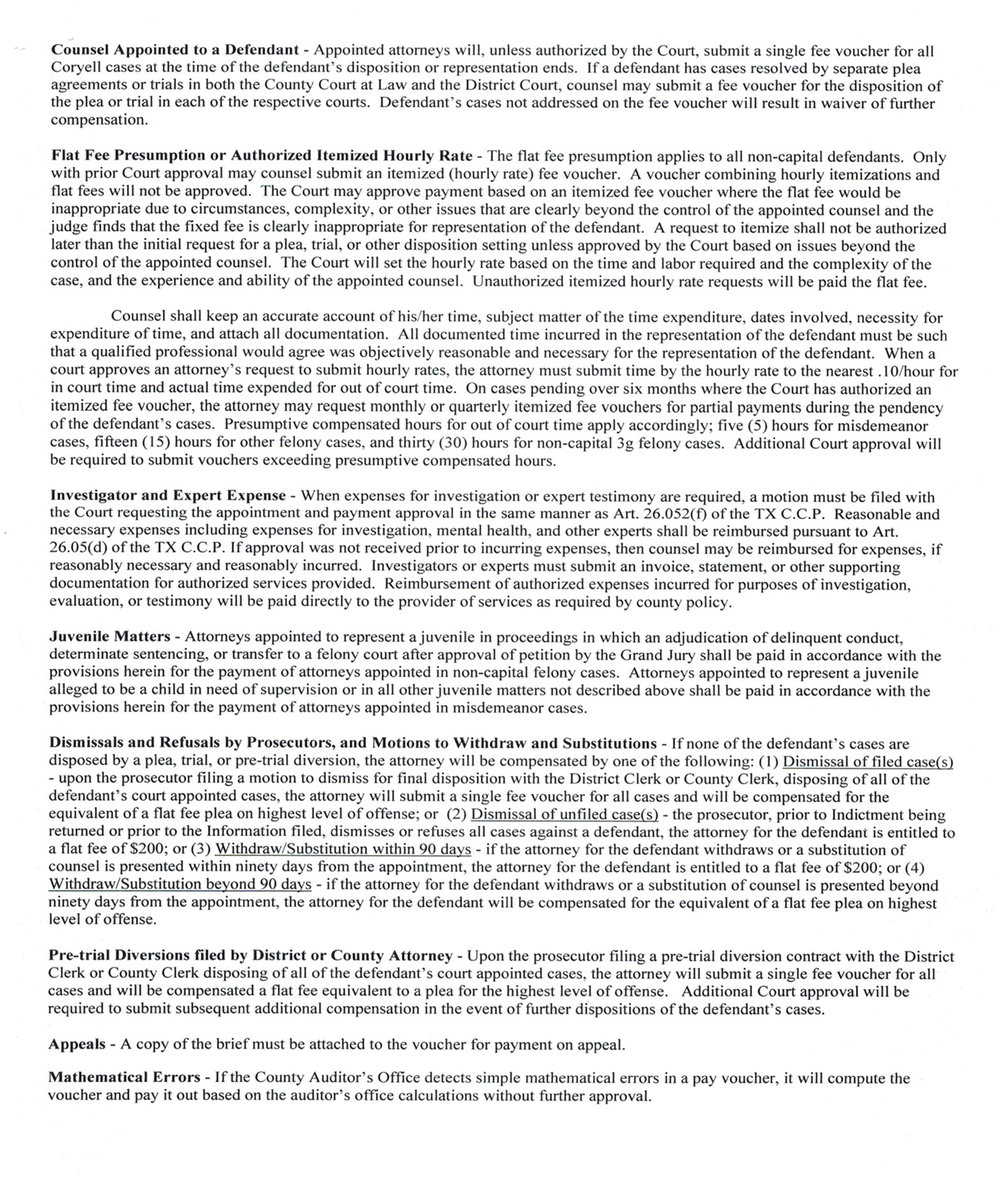 TRIAL SERVICES FEE SCHEDULETRIAL SERVICES FEE SCHEDULETRIAL SERVICES FEE SCHEDULETRIAL SERVICES FEE SCHEDULEJURYJURYJURYJURYType of ServiceFlat Fee PresumptionHourly Rate In CourtHourly Rate Out of CourtCapital (Death Penalty) – Lead Counsel-----$100-$150$75-$100Capital (Death Penalty) – Second Chair-----$100-$125$50-$100Capital (non death penalty) Lead Counsel-----$75-$100$50-$100Capital (non death penalty) Second Chair-----$75-$100$50-$753g Felony$1,000 (per trial day)$70-$100$50-$70Other Felony$750 (per trial day)$70$50Misdemeanor$500 (per trial day)$70$50Contested Competency$1,000 (per trial day)$70$50BENCHBENCHBENCHBENCHType of ServiceFlat Fee PresumptionHourly Rate In CourtHourly Rate Out of Court3g Felony Trial$1,000 (per trial day)$70-$100$50-$70Other Felony Trial$750 (per trial day)$70$501st Deg. Felony Plea/MTR/MTAG$750$70$502nd Deg. Felony Plea/MTR/MTAG$600$70$503rd. Deg. Felony Plea/MTR/MTAG$500$70$50State Jail Felony Plea/MTR/MTAG$500$70$50Contested Felony MTR/MTAG/SHOCKSame as above$70$50Misdemeanor Trial$500 (per trial day)$70$50Contested Misdemeanor MTR/MTAG$200$70$50Misdemeanor Plea$300$70$50Misdemeanor MTR/MTAG Plea$200$70$50Contested Competency$500$70$50APELLATE SERVICES FEE SCHEDULEAPELLATE SERVICES FEE SCHEDULEAPELLATE SERVICES FEE SCHEDULEAPELLATE SERVICES FEE SCHEDULEType of CaseMotion for New Trial and Briefwith Argument and RehearingHourly RateCapital----------$75-$1253g Felony Trial$2,250$3,500$75-$100Other Felony$1,250$2,500$70-100Misdemeanor$750$1500$70